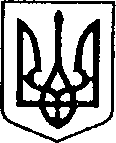 УКРАЇНАЧЕРНІГІВСЬКА ОБЛАСТЬН І Ж И Н С Ь К А   М І С Ь К А    Р А Д АВ И К О Н А В Ч И Й    К О М І Т Е ТР І Ш Е Н Н Явід 24.12.2020 р.				м. Ніжин		                         № 484Про розгляд матеріалівкомісії з питань захисту прав дитини	Відповідно до статей 34, 42, 51, 52, 53, 59, 73 Закону України «Про місцеве самоврядування в Україні», протоколу засідання комісії з питань захисту прав дитини від 21.12.2020 р. та розглянувши заяви громадян, виконавчий комітет міської ради вирішив:На підставі статей 176, 177 Сімейного кодексу України, статей 17, 18 Закону України «Про охорону дитинства», статті 12 Закону України «Про основи соціального захисту бездомних осіб і безпритульних дітей», статті 32 Цивільного кодексу України дозволити:ПІП обміняти 1/2 частину квартири (конфіденційна інформація) у місті Ніжині, що належить їй згідно зі свідоцтвом про право на спадщину (конфіденційна інформація)  на 1/10 частину будинку (конфіденційна інформація) в м. Ніжині, в якому на реєстраційному обліку перебувають  малолітній ПІП, 22.02.2012 р.н., та на 1/10 частини земельних ділянок по вулиці (конфіденційна інформація) в м. Ніжині та підписати договір міни. При цьому права та інтереси дитини не будуть порушені, оскільки місце її реєстрації не зміниться.ПІП подарувати ПІП квартиру (конфіденційна інформація) в місті Ніжині, що належить їй згідно з договором купівлі-продажу (конфіденційна інформація), в якій на реєстраційному обліку перебуває малолітня дитина ПІП, 06.02.2018 р.н.. При цьому права та інтереси дитини не будуть порушені, оскільки місце її реєстрації не зміниться.ПІП подарувати ПІП 1/2 частину квартири (конфіденційна інформація) в місті Ніжині, що належить їй згідно з договором дарування (конфіденційна інформація), в якому на реєстраційному обліку перебувають діти: ПІП, 24.11.2003 р.н., ПІП, 30.09.2011 р.н.. При цьому права та інтереси дітей не будуть порушені, оскільки місце їх реєстрації не зміниться.ПІП подарувати ПІП 1/2 частину житлового будинку (конфіденційна інформація) в місті Ніжині, що належить йому на підставі свідоцтва про право на спадщину за законом (конфіденційна інформація), на реєстраційному обліку в якому перебуває малолітня дитина ПІП, 01.10.2015 р.н., та ½ частку земельної ділянки площею 0,0630 га за адресою: (конфіденційна інформація). При цьому права та інтереси дитини не будуть порушені, оскільки місце її реєстрації не зміниться.ПІП подарувати ПІП 7/10 частин житлового будинку (конфіденційна інформація) в місті Ніжині, що належить їй на підставі свідоцтва про право на спадщину (конфіденційна інформація), на реєстраційному обліку в якому перебуває малолітні діти: ПІП, 08.02.2018 р.н., ПІП, 02.02.2011 р.н.. При цьому права та інтереси дітей не будуть порушені, оскільки місце її реєстрації не зміниться.ПІП подарувати ПІП 8/25 частин земельної ділянки 0,0900 га за адресою: місто Ніжин (конфіденційна інформація), право користування якою має неповнолітня дитина ПІП, 28.03.2006 р.н.. При цьому права та інтереси неповнолітнього не будуть порушені, оскільки право користування земельною ділянкою не зміниться.На підставі пункту 5 постанови Кабінету Міністрів України від 05.04.2017 № 268 «Про затвердження Порядку надання статусу дитини, яка постраждала внаслідок воєнних дій та збройних конфліктів» надати неповнолітньому ПІП, 21.05.2004 р.н., (свідоцтво про народження серія (конфіденційна інформація), видане відділом РАЦС Івано-Франківського міського управління юстиції Івано-Франківської області), який перебуває в місті Ніжині по вулиці (конфіденційна інформація)  (довідка від (конфіденційна інформація) про взяття на облік внутрішньо переміщеної особи), та зазнав психологічного насилля, статус дитини, яка постраждала внаслідок воєнних дій та збройних конфліктів.На підставі статті 161 Сімейного кодексу України, керуючись принципом 6 Декларації прав дитини та відповідно до пункту 18 Постанови Кабінету Міністрів України від 02.03.2016 р. №207 «Про затвердження Правил реєстрації місця проживання та Порядку передачі органами реєстрації інформації до Єдиного державного демографічного реєстру» визначити постійне місце проживання малолітньої дитини, ПІП, 27.04.2017 р. н., з мамою, ПІП, за адресою: місто Ніжин(конфіденційна інформація).На підставі статей 19 Сімейного кодексу України затвердити висновок виконавчого комітету, як органу опіки та піклування, про доцільність поновлення в батьківських правах ПІП, 27.09.1982 р.н., стосовно неповнолітнього сина ПІП, 05.12.2006 р.н., та малолітньої доньки ПІП, 14.12.2007 р.н..На підставі статей 243, 244 Сімейного кодексу України, статей 58, 61, 62, 63 Цивільного кодексу України, пунктів 2.1, 2.2, 2.4, 3.1 Правил опіки та піклування призначити:5.1. ПІП опікуном над малолітньою дитиною ПІП, 02.03.2015 р.н., який має статус дитини, позбавленої батьківського піклування, та видати посвідчення опікуна.5.2. ПІП піклувальником над неповнолітньою дитиною ПІП, 04.06.2005 р.н., який має статус дитини-сироти та видати посвідчення опікуна6. На підставі статей 157, 158 Сімейного кодексу України встановити дні побачень:6.1. ПІП з малолітньою донькою ПІП, 20.01.2017 року народження, щонеділі з 14-00 год. до 18-00 год.6.2. ПІП з малолітнім сином ПІП, 27.04.2017 року народження, щомісячно першого та третього тижня забираючи з освітнього закладу в п’ятницю з 16-00 год. до 17-00 год. та повертаючи в понеділок до 8-00 год. в освітній заклад, та другого та четвертого тижня забираючи з освітнього закладу в середу з 16-00 год. до 17-00 год. та повертаючи в п’ятницю до 8-00 год. в освітній заклад7. На підставі статті 19 Сімейного кодексу України затвердити:7.1. Висновок виконавчого комітету Ніжинської міської ради, як органу опіки та піклування, щодо розв’язання спору між ПІП та ПІП стосовно участі батька у вихованні малолітньої дитини ПІП, 20.01.2017 р.н..7.2. Висновок виконавчого комітету Ніжинської міської ради, як органу опіки та піклування, щодо розв’язання спору між ПІП та ПІП стосовно участі батька у вихованні малолітньої дитини ПІП, 27.04.2017 р.н..8. На підставі частини 2, частини 14 статті27, статті 30 Постанови Кабінету  Міністрів України від 24.09.2008 р. №866 «Питання діяльності органів опіки та піклування, пов’язаної із захистом прав дитини» вважати неповнолітнього ПІП, 11.11.2004 р.н., таким, що втратив статус дитини, позбавленої батьківського піклування, у зв’язку з поверненням матері з місць позбавлення волі.9. На підставі пункту 1 статті 50 Постанови Кабінету  Міністрів України від 24.09.2008 р. №866 «Питання діяльності органів опіки та піклування, пов’язаної із захистом прав дитини» припинити піклування над неповнолітнім ПІП, 11.11.2004 р.н., у зв’язку з передачею дитини матері та звільнити від обов’язків піклувальника ПІП.10. Начальнику служби у справах дітей Рацин Н.Б. забезпечити оприлюднення даного рішення на офіційному сайті міської ради протягом 5 робочих днів з дня його прийняття.11. Контроль за виконанням рішення покласти на заступника міського голови з питань діяльності виконавчих органів ради Грозенко І.В.Міський голова                                                                         О.КОДОЛАПояснювальна запискадо проекту рішення «Про розгляд матеріалів комісії з питань захисту прав дитини»Відповідно до статей 34, 42, 51, 52, 59, 73 Закону України «Про місцеве самоврядування в Україні», виконавчий комітет міської ради має право розглядати питання щодо правових засад захисту прав малолітніх (неповнолітніх) дітей.Проект рішення складається з дев’яти розділів:Розділ І. З метою захисту прав та інтересів малолітніх та неповнолітніх дітей, на підставі статей 176, 177 Сімейного кодексу України, статей 17, 18 Закону України «Про охорону дитинства», статті12 Закону України «Про основи соціального захисту бездомних осіб і безпритульних дітей», статті 32 Цивільного кодексу України виконавчий комітет, як орган опіки та піклування, дає згоду на вчинення правочинів з майном, право власності чи право на користування яким мають діти.Розділ ІІ. На підставі пункту 5 постанови Кабінету Міністрів України від 05.04.2017 № 268 «Про затвердження Порядку надання статусу дитини, яка постраждала внаслідок воєнних дій та збройних конфліктів» виконавчий комітет Ніжинської міської ради за місцем реєстрації проживання/перебування дитини як внутрішньо переміщеної особи надає статус дитини, яка постраждала внаслідок воєнних дій та збройних конфліктів..Розділ ІІІ. На підставі статті 161 Сімейного кодексу України, керуючись принципом 6 Декларації прав дитини та відповідно до пункту 18 Постанови Кабінету Міністрів України від 02.03.2016 р. №207 «Про затвердження Правил реєстрації місця проживання та Порядку передачі органами реєстрації інформації до Єдиного державного демографічного реєстру» виконавчий комітет, як орган опіки та піклування, визначає постійне місце проживання дітей.Розділ ІV. На підставі статті 19 Сімейного кодексу України виконавчий комітет, як орган опіки та піклування надає висновок про те, що батька (матір) доцільно (або недоцільно) поновити в батьківських правах стосовно малолітньої (неповнолітньої) дитини.Розділ V. На підставі ст. ст. 243, 244 Сімейного кодексу України, ст.ст. 58, 61, 62, 63 Цивільного кодексу України, п.2.1, 2.2, 2.4, 3.1 Правил опіки та піклування виконавчий комітет, та згідноп.42 постанови Кабінету Міністрів України від 24.09.2008 р. № 866 «Питання діяльності органів опіки та піклування, пов’язаної із захистом прав дитини» виконавчий комітет, як орган опіки та піклування,призначає опіку (піклування) над дитиною яка має статус дитини-сироти, дитини, позбавленої батьківського піклування.Розділ VІ. На підставі статей 19, 158 Сімейного кодексу України виконавчий комітет, як орган опіки та піклування визначає способи участі у вихованні та спілкуванні з дитиною того з батьків, хто проживає окремо від неї.Розділ VІІ. На підставі статей 19Сімейного кодексу України виконавчий комітет, як орган опіки та піклування надає висновок щодо розв’язання спору між батьками щодо участі у вихованні малолітніх дітей.Розділ VІІІ. На підставі частини 14 статті 27, статті 30 Постанови Кабінету  Міністрів України від 24.09.2008 р. №866 «Питання діяльності органів опіки та піклування, пов’язаної із захистом прав дитини» приймає рішення про втрату дитиною статусу дитини-сироти або дитини, позбавленої батьківського піклування.Розділ Х. На підставі пункту 1 статті 50 Постанови Кабінету  Міністрів України від 24.09.2008 р. №866 «Питання діяльності органів опіки та піклування, пов’язаної із захистом прав дитини» виконавчий комітет приймає рішення про припинення опіки (піклування) та звільнення від обов’язків опікуна (піклувальника).Даний проект рішення містить інформацію, яка належить до конфіденційної та без згоди осіб, яких вона стосується, опублікуванню не підлягає відповідно до статті 32 Конституції України, статей 301, 302 Цивільного кодексу України, Закону України «Про доступ до публічної інформації» №2939-VIвід 13.01.2011р., «Про захист персональних даних» №2297-VIвід 01.06.2010 р. Проект рішення оприлюднений на сайті Ніжинської міської ради з 22.12.2020 р.Даний проект рішення потребує дострокового розгляду, оскільки рішення стосується соціально-правового захисту дітей.Враховуючи вищевикладене, проект рішення «Про розгляд матеріалів комісії з питань захисту прав дитини» може бути розглянутий на засіданні виконавчого комітету з позитивним вирішенням питання.Доповідати проект рішення «Про розгляд матеріалів комісії з питань захисту прав дитини» на засіданні виконавчого комітету Ніжинської міської ради буде начальник служби у справах дітей Рацин Н.Б.Заступник міського голови з питань діяльності виконавчих органів ради                                                                С. СМАГАВізують:Начальник служби у справах дітей                                         Н.РАЦИНЗаступник міського головиз питань діяльності виконавчих органів ради                         С. СМАГАКеруючий справами                                                                   В. САЛОГУБНачальник відділу юридично-кадровогозабезпечення                                                                               В. ЛЕГА